ЧИСТОГОВОРКИ И СТИХИ ДЛЯ АВТОМАТИЗАЦИИ ЗВУКА: Л.ЛА-ЛА-ЛА –  МИ_ЛА_ МО_ЛО_КО_ ПИ_ЛА_ЛО-ЛО-ЛО –  М_НО_ГО_   С_НЕ_ГУ_  НА_МЕ_ЛО_ЛУ-ЛУ-ЛУ – МЯ_Ч   НА_   ПО_ЛУ_АЛ-АЛ-АЛ -  У_   МЕ_НЯ_   ПЕ_НА_ЛЫЛ-ЫЛ-ЫЛ -  ВО_Л_К   В   ЛЕ_СУ_   ЗА_ВЫ_ЛОЛ-ОЛ-ОЛ  -  МИ_ЛЕ_   ДЕ_ЛА_Ю_Т    У_КО_ЛУЛ-УЛ-УЛ -  ЛЁ_НЯ_  СЕ_Л   НА_   С_ТУ_Л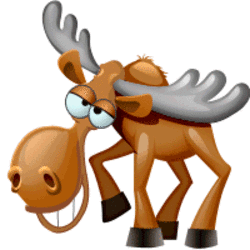 